St Edmunds Catholic Primary School: Early Years Foundation Stage 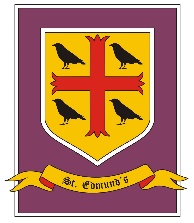 Autumn 2: Let us Celebrate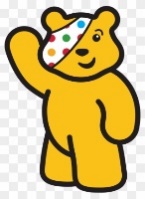 Communication & LanguageCommunication & LanguagePhysical DevelopmentPhysical DevelopmentPersonal, Social and Emotional DevelopmentPersonal, Social and Emotional DevelopmentThis half term we will explore small world activities and role play to further extend our vocabulary/exploring the sound and meaning of new words. We will begin our NELI programme. 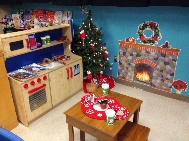 We will focus on maintaining our attention and responding appropriately to simple instructions Continuing to build on a repertoire of rhymes and songs and favourite stories and identify new vocabulary. Our role play area will be developed into a home fit for many celebrations including birthdays and Christmas. This half term we will explore small world activities and role play to further extend our vocabulary/exploring the sound and meaning of new words. We will begin our NELI programme. We will focus on maintaining our attention and responding appropriately to simple instructions Continuing to build on a repertoire of rhymes and songs and favourite stories and identify new vocabulary. Our role play area will be developed into a home fit for many celebrations including birthdays and Christmas. We will further develop cooperation skills—throwing /catching Moving in different ways/balance Discuss how bodies feel before and after physical activity. 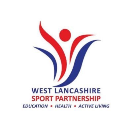 We will also develop the muscles in the hand and fingers: finger gym, mark making, using tools and taking part in daily letter formation sessions within our phonics lessons. See West Lancashire SSP for further PE sessions for this half term. We will further develop cooperation skills—throwing /catching Moving in different ways/balance Discuss how bodies feel before and after physical activity. We will also develop the muscles in the hand and fingers: finger gym, mark making, using tools and taking part in daily letter formation sessions within our phonics lessons. See West Lancashire SSP for further PE sessions for this half term. We will continue to develop independence/routines within the classroom setting and in and around other areas of school. 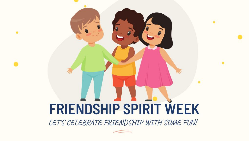 Friendship week will be celebrated this half term and we will learn what it means to be considerate, courteous, and kind to others. We will explore our feelings and emotions further and create an EYFS friendship video. We are going to continue to develop self-confidence/awareness and how to share resources. We will continue to develop independence/routines within the classroom setting and in and around other areas of school. Friendship week will be celebrated this half term and we will learn what it means to be considerate, courteous, and kind to others. We will explore our feelings and emotions further and create an EYFS friendship video. We are going to continue to develop self-confidence/awareness and how to share resources. Understanding the WorldExpressive Arts and DesignExpressive Arts and DesignLiteracyLiteracyMathematicsRemembrance Day 11th November.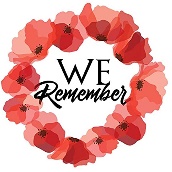 We will take part in many Christmas Traditions/experiences and talk about our traditions at home. Bonfire night/Guy Fawkes.Floating and sinking.We will explore and name different materials and simple properties. We are going to explore the magical and wonderful environmental changes—Autumn to winter.We will create Poppies, Christmas Cards Christmas decorations Music — playing musical instruments Singing songs/new songs Creating rhythm/pitch Colour mixing /painting Using different materials to create different effects/winter collageLearn new dances/move rhythmically Dance sessions will take place as part of our daily exercise sessions: Go Noodle. Charanga: Unit 2 My Stories - explore: using your imagination, Christmas, Festivals, Fairies, Pirates, Treasure, Superheroes, Let's pretend, Once upon a Time. We will create Poppies, Christmas Cards Christmas decorations Music — playing musical instruments Singing songs/new songs Creating rhythm/pitch Colour mixing /painting Using different materials to create different effects/winter collageLearn new dances/move rhythmically Dance sessions will take place as part of our daily exercise sessions: Go Noodle. Charanga: Unit 2 My Stories - explore: using your imagination, Christmas, Festivals, Fairies, Pirates, Treasure, Superheroes, Let's pretend, Once upon a Time. Recognising and writing their name and other simple words Daily phonics sessions and we will develop rhyming skills and the ability to continue a rhyming string Mark making activities will be carefully planned and available throughout our classroom provision. We will write lists/captions/labels/letters and cards Enjoy an increasing range of books, Using story languageRecognising and writing their name and other simple words Daily phonics sessions and we will develop rhyming skills and the ability to continue a rhyming string Mark making activities will be carefully planned and available throughout our classroom provision. We will write lists/captions/labels/letters and cards Enjoy an increasing range of books, Using story languageDevelop counting skills up to 10/20 Separating groups of objects, realising the total is still the same. Number recognition and formation to 10/20 2D shape rocket pictures Sorting by colour, shape, size etc. Making more and making less using counters Sequencing daily events everyday vocabulary of time Language that describes position: on, under, next to etc.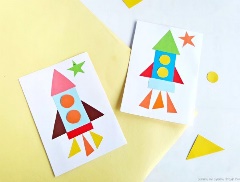 Religious Education: Come and SeeReligious Education: Come and SeeReligious Education: Come and SeeReligious Education: Come and SeeReligious Education: Come and SeeReligious Education: Come and SeeN/R Celebrating Explore 4.1.21 - 8.1.21 Reveal 11.1.21 - 22.1.21 Respond 25.1.21 - 29.1.21 N/R Celebrating Explore 4.1.21 - 8.1.21 Reveal 11.1.21 - 22.1.21 Respond 25.1.21 - 29.1.21 N/R Celebrating Explore 4.1.21 - 8.1.21 Reveal 11.1.21 - 22.1.21 Respond 25.1.21 - 29.1.21 N/R Gathering Explore 1.2.21 – 5.2.21 Reveal 8.2.21 – 26.2.21 (inc. half term) Respond 1.3.21 – 5.3.21 N/R Gathering Explore 1.2.21 – 5.2.21 Reveal 8.2.21 – 26.2.21 (inc. half term) Respond 1.3.21 – 5.3.21 N/R Gathering Explore 1.2.21 – 5.2.21 Reveal 8.2.21 – 26.2.21 (inc. half term) Respond 1.3.21 – 5.3.21 